		             ÁREA: BIOLOGÍA Y GEOLOGÍA – 2º BACHILLERATO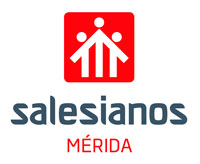 Estándares evaluablesTodos los recogidos en el Decreto 98/2016 para esta asignatura. Se pueden consultar en el siguiente enlace: http://doe.gobex.es/pdfs/doe/2016/1290o/16040111.pdfEstándares mínimosBLOQUE 1:Clasifica los tipos de bioelementos relacionando cada uno de ellos con su proporción y función biológica. Relaciona la estructura química del agua con sus funciones biológicas. Distingue los tipos de sales minerales, relacionando composición con función. Contrasta los procesos de difusión, ósmosis y diálisis, interpretando su relación con la concentración salina de las células. Reconoce y clasifica los diferentes tipos de biomoléculas orgánicas, relacionando su composición química con su estructura y su función. Identifica los monómeros y distingue los enlaces químicos que permiten la síntesis de las macromoléculas: enlaces O-glucosídico, enlace éster, enlace peptídico, O-nucleósido. Describe la composición y función de las principales biomoléculas orgánicas. Contrasta el papel fundamental de los enzimas como biocatalizadores, relacionando sus propiedades con su función catalítica. Identifica los tipos de vitaminas asociando su imprescindible función con las enfermedades que previenen. BLOQUE 2:Compara una célula procariota con una eucariota, identificando los orgánulos citoplasmáticos. Analiza la relación existente entre la composición química, la estructura y la ultraestructura de los orgánulos celulares y su función. Identifica las fases del ciclo celular explicitando los principales procesos que ocurren en cada una ellas. Reconoce en distintas microfotografías y esquemas las diversas fases de la mitosis y de la meiosis indicando los acontecimientos básicos que se producen en cada una de ellas. Establece las analogías y diferencias más significativas entre mitosis y meiosis. Resume la relación de la meiosis con la reproducción sexual, el aumento de la variabilidad genética y la posibilidad de evolución de las especies. Define e interpreta los procesos catabólicos y los anabólicos, así como los intercambios energéticos asociados a ellos. Sitúa, a nivel celular y a nivel de orgánulo, el lugar donde se producen cada uno de estos procesos, diferenciando en cada caso las rutas principales de degradación y de síntesis y los enzimas y moléculas más importantes responsables de dichos procesos. Contrasta las vías aeróbicas y anaeróbicas estableciendo su relación con su diferente rendimiento energético. Identifica y clasifica los distintos tipos de organismos fotosintéticos. Localiza a nivel subcelular donde se llevan a cabo cada una de las fases destacando los procesos que tienen lugar. Valora el papel biológico de los organismos quimiosintéticos. BLOQUE 3:Describe la estructura y composición química del ADN, reconociendo su importancia biológica como molécula responsable del almacenamiento, conservación y transmisión de la información genética. Diferencia las etapas de la replicación e identifica los enzimas implicados en ella. Establece la relación del ADN con el proceso de la síntesis de proteínas. Diferencia los tipos de ARN, así como la función de cada uno de ellos en los procesos de transcripción y traducción. Reconoce las características fundamentales del código genético aplicando dicho conocimiento a la resolución de problemas de genética molecular. Interpreta y explica esquemas de los procesos de replicación, transcripción y traducción. Resuelve ejercicios prácticos de replicación, transcripción y traducción, y de aplicación del código genético. Identifica, distingue y diferencia los enzimas principales relacionados con los procesos de transcripción y traducción. Describe el concepto de mutación estableciendo su relación con los fallos en la transmisión de la información genética. Clasifica las mutaciones identificando los agentes mutagénicos más frecuentes. Analiza y predice aplicando los principios de la genética Mendeliana, los resultados de ejercicios de transmisión de caracteres autosómicos, caracteres ligados al sexo e influidos por el sexo. Argumenta distintas evidencias que demuestran el hecho evolutivo. Identifica los principios de la teoría darwinista y neodarwinista, comparando sus diferencias. Ilustra la relación entre mutación y recombinación, el aumento de la diversidad y su influencia en la evolución de los seres vivos. BLOQUE 4:Clasifica los microorganismos en el grupo taxonómico al que pertenecen. Analiza la estructura y composición de los distintos microorganismos. Reconoce y explica el papel fundamental de los microorganismos en los ciclos geoquímicos. Relaciona los microorganismos patógenos más frecuentes con las enfermedades que originan. Analiza la intervención de los microorganismos en numerosos procesos naturales e industriales y sus numerosas aplicaciones. Reconoce e identifica los diferentes tipos de microorganismos implicados en procesos fermentativos de interés industrial. Valora las aplicaciones de la biotecnología y la ingeniería genética en la obtención de productos farmacéuticos, en medicina y en biorremediación para el mantenimiento y mejora del medio ambiente. BLOQUE 5:Analiza los mecanismos de autodefensa de los seres vivos identificando los tipos de respuesta inmunitaria. Describe las características y los métodos de acción de las distintas células implicadas en la respuesta inmune. Compara las diferentes características de la respuesta inmune primaria y secundaria. Define los conceptos de antígeno y de anticuerpo, y reconoce la estructura y composición química de los anticuerpos. Clasifica los tipos de reacción antígeno-anticuerpo resumiendo las características de cada una de ellas. Destaca la importancia de la memoria inmunológica en el mecanismo de acción de la respuesta inmunitaria asociándola con la síntesis de vacunas y sueros. Resume las principales alteraciones y disfunciones del sistema inmunitario, analizando las diferencias entre alergias e inmunodeficiencias. Describe el ciclo de desarrollo del VIH. Clasifica y cita ejemplos de las enfermedades autoinmunes más frecuentes así como sus efectos sobre la salud. Describe los problemas asociados al trasplante de órganos identificando las células que actúan. Criterios de evaluaciónTodos los recogidos en el Decreto 98/2016 para esta asignatura. Se pueden consultar en el siguiente enlace: http://doe.gobex.es/pdfs/doe/2016/1290o/16040111.pdfCriterios de calificaciónLa nota del curso es el resultado de la media aritmética de las 3 evaluaciones.Si la media de las evaluaciones es igual o superior a 5, aunque alguna evaluación esté suspensa, se aprobará el curso, siempre que haya como mínimo dos evaluaciones aprobadas. En el caso de que haya dos evaluaciones suspensas el curso estará suspenso.Para el cálculo de la nota de cada evaluación, se valorarán los siguientes instrumentos:Exámenes: 60%. Habrá dos por evaluación.Controles: 30%.  Habrá dos controles por evaluaciónControl diario: 10%. Corrección de ejercicios, exposiciones orales Examen de recuperación: hará media ponderada con la nota obtenida de las tres categorías anterioresInstrumentos de evaluaciónExámenes, controles, exposiciones orales, ejercicios y preguntas orales.Criterios de promoción y titulaciónLos recogidos en el Decreto 98/2016. Se pueden consultar en el siguiente enlace: http://doe.gobex.es/pdfs/doe/2016/1290o/16040111.pdfRecuperación de evaluacionesAl finalizar cada evaluación se hará un examen de recuperación de la evaluación anterior para todos los alumnos. Dicho examen recuperará la evaluación en el caso de los alumnos suspensos y hará media con la nota de la evaluación de los alumnos aprobados, para calcular la nota definitiva de la evaluación.Nota de septiembreLa convocatoria extraordinaria de junio consistirá en un examen escrito sobre los estándares básicos, que se aprobará con un 5.